TOREK, 5.5.MAT- danes pričneva s pisnim seštevanjem do 100 brez prehoda. Dobro si oglej posnetek!!KLIKNI:V zvezku izgleda tako:V en kvadratek si označi E, v drugega D. Bodi pazljiv pri podpisovanju E pod E, D pod D (ne levo ali desno)!! ČRTA pomeni JE ENAKO. Nariši jo z RAVNILOM in RDEČO BARVICO. Vsaka številka v svojem okencu!V zvezek napiši Vaja, naslov PISNO SEŠTEVAMO, prepiši naslednje račune in izračunaj.    D E            D  E            D  E         D E          D E                D E           D E         D E    2 3             5 6              9 1             4           3 9                6 0           4 4          1 5+  4 6         +  3 2          +     6       +7  3       + 2 0             + 2 7       +     5       + 6 2       REŠI ŠE:     RJI str.51- zgornja naloga , Preveri včerajšnjo nalogo.   SLO, LUMPiko Nogavičko že poznaš. Veš kako izgleda, kako je oblečena. Danes boš spoznal –a še njeno domovanje. V NU str. 46 V hiši Pike Nogavičke boš prebral-a opis njenega doma. V zvezek izpiši vse prostore, ki se nahajajo v njenem domu.(Vaja, Prostori v hiši Pike nogavičke so …..)Ustno odgovori na naslednja vprašanja:Kje stoji Pikina hiša? Kdo živi v tej hiši?Kaj ima ta hiša v pritličju?Kaj je na prednji strani hiše?Kaj je to veranda? Kaj je v kuhinji? Kaj je v dnevni sobi?Kaj je v spalnici? Iz katerega prostora v pritličju pridemo v stranišče?Iz katerega prostora v pritličju pridemo na podstrešje?Reši še nalogo str.46/2, za LUM nalogo 5 (pošlji mi sliko tvoje hiške).GUM Glasbeno šolo Jesenice nekateri že dobro poznate. Ker v tem šolskem letu ne moremo na ogled, si pa oglejte posnetek na spodnji povezavi. Izvedel-a boš marsikaj novega, spoznal-a različne inštrumente in mogoče se boš tudi vpisal-a.https://youtu.be/F-5JLRHE5rgPROSTI ČAS1. POIŠČI 7 RAZLIK IN POBARVAJ (slika spodaj)2.SPREHOD, nabiranje smrekovih vršičkov3. Sirup iz smrekovih vršičkov (proti kašlju)Priprava domačega sirupa iz smrekovih vršičkov: v steklen kozarec za vlaganje naložimo smrekove vršičke (le toliko, da pokrijejo dno) in dodamo sladkor (le toliko, da pokrijejo vršičke). Ponovno dodamo vršičke, da pokrijejo sladkor in sladkor, da pokrije vršičke. Postopek ponavljamo, dokler kozarca ne napolnimo do vrha. Kozarec zapremo in pričnemo z naslednjim. Kozarce postavimo na sončno okensko poličko in čakamo 2 meseca (sladkor se mora stopiti).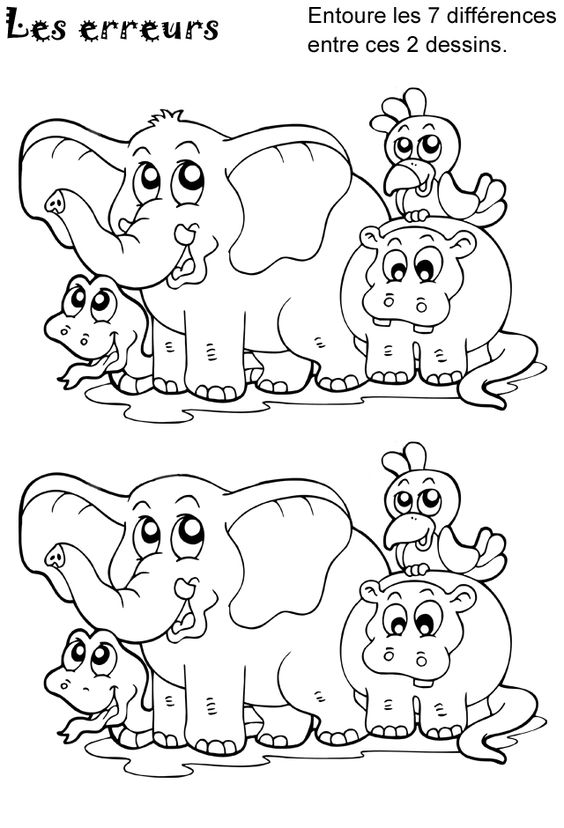                               D                             E                              D                             E                              D                             EDE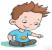 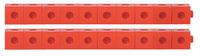 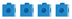 24   2 4+ 1 5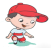 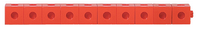 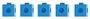 +15   2 4+ 1 53 D9 E39    39DE24+1539